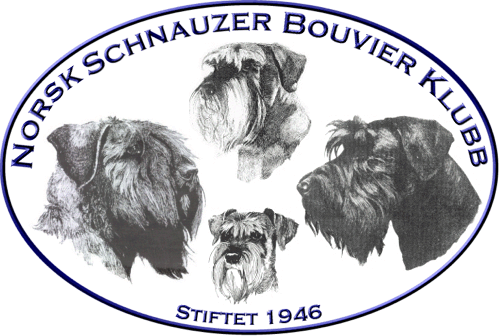 Protokoll styremøte nr: 8 – 2022Protokoll styremøte nr: 8 – 2022Protokoll styremøte nr: 8 – 2022Protokoll styremøte nr: 8 – 2022Dato 12.oktober Dato 12.oktober Dato 12.oktober 2022Møtested: TeamsTil stede:Forfall:Arild Schjølberg, Mette Tufte, Anne Marie Madssveen, Kjersti Græe, Andreas Bachmann, Lisa Milliane Nøtnes, Bodil Nergaard, Åge Skogstad

Vivian BruunArild Schjølberg, Mette Tufte, Anne Marie Madssveen, Kjersti Græe, Andreas Bachmann, Lisa Milliane Nøtnes, Bodil Nergaard, Åge Skogstad

Vivian BruunArild Schjølberg, Mette Tufte, Anne Marie Madssveen, Kjersti Græe, Andreas Bachmann, Lisa Milliane Nøtnes, Bodil Nergaard, Åge Skogstad

Vivian BruunArild Schjølberg, Mette Tufte, Anne Marie Madssveen, Kjersti Græe, Andreas Bachmann, Lisa Milliane Nøtnes, Bodil Nergaard, Åge Skogstad

Vivian BruunArild Schjølberg, Mette Tufte, Anne Marie Madssveen, Kjersti Græe, Andreas Bachmann, Lisa Milliane Nøtnes, Bodil Nergaard, Åge Skogstad

Vivian BruunSak nrSakAnsvarSak 55/22Godkjenning av innkalling og sakslisteVedtakGodkjentAlleSak 56/22ReferatsakStøtte til VM Riesen IPGVedtakStyret har vedtatt å støtte med kr.4800,-Deltagerne sender «rapport» etter hjemkomst.Sak 57/22Mail fra ASU vedrørende NKK ikke oppgir kjent status helse på utenlandskeide hunderVedtakFor å sikre god forvaltning av rasene våre, ønsker vi at NKK prioriterer å registrere kjent status på utenlandskeide hunder.Styret tar dette videre med NKK.Arild SchjølbergSak 58/22Resultatskjema årskonkurranser utstillingVedtakSkjema legges ut etter gjennomgang og rettelser er gjortArild SchjølbergSak 59/22ASU-medlemmer og utnevning av leder.VedtakStyret har enstemmig utnevnt Tea Fjelldal som leder av ASU. Hun er forespurt om dette.Det søkes på FB og klubbens hjemmeside for å erstatte avgåtte medlemmer i ASUAlleArild SchjølbergSak 60/22Avdeling Agder og Midt-Norge. Info og status.VedtakAvdeling Agder skal avholde årsmøte innen utgangen av 2022Avdeling Midt Norge skal innkalle til ekstraordinært årsmøte for valg av ny leder.Sak 61/22Oppdretterliste/trimmeliste, status oppdateringVedtakDet vil bli sendt ut en siste påminnelse til de på oppdretterliste/trimmeliste som til nå ikke har svart. De som ikke har svart innen søndag 16.10 vil bli tatt av listen. Andreas BachmannSak 62/22Sak 50/22. Riesen s/s. Skrivet til NKK ferdigstillesVedtakFølges opp og sendes NKKArild SchjølbergSak 63/22Status økonomiVedtakØkonomi innenfor budsjettAnne Marie MadssveenSak 64/22Møte med avdelingene. Tema lovene våre, årsmøtepapirer etc.VedtakDet vil komme tilbud om Teamsmøte med avdelingene med ovennevnte temaerArild SchjølbergSak 65/22Årsmøte 2023. VedtakOpprette huskeliste for årsmøte 2023Kjersti GræeSak 66/22Easyquest abonnementet avsluttes i samråd med ASUVedtakVedtatt avsluttet ved utgang av årsabonnementArild SchjølbergSak 67/22EventueltValg på RSVedtakStyret har avklart hvem det skal stemmes påAlleSak 68/22ArkivVedtakInndeling av arkivet gjennomgåsVurdere hva arkivet skal inneholdeAndreas BachmannLisa M. Nøtnes og Kjersti Græe hovedansvar. Resten av styret bidrarSak -22Neste møte: Avgjøres etter RSStyret